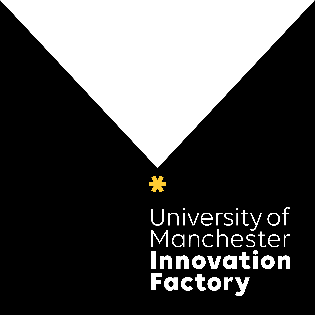 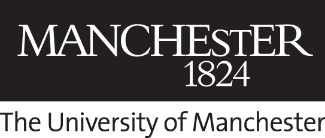 Ideas with Impact Partners Programme Application FormIdeas with Impact is looking to select the most inspiring, commercially viable innovations for a unique philanthropic funding programme that will accelerate early stage research projects, allowing them to reach their full potential, globally. Working with the commercialisation team at the University of Manchester Innovation Factory, we will use the funding to launch your exciting ideas, overcoming the financial obstacles that you may have faced otherwise. Along with key funding, successful/selected projects will have access to a major support system of industry connections, commercial advice, business-planning workshops, and the all-important network of philanthropists involved.Do you have a truly fantastic project that could fit in to one of these categories?•	Climate Emergency Solutions•	An Interconnected World•	Healthy FuturesUse the form below to let us know and we will be in touch!CONFIDENTIALITY - The information contained within this Project Evaluation Form will be treated as confidential.       1.	Project Name       2.	Description of technology/product/service that is being developed. Progress to date. (500 words)Summary of the translational research, describing work completed to date. This should give enough detail to understand what the development is and the stage the project has reached. What will make this create future impact and how can this be realised (new business, license to industry etc)?       3. 	Which Theme does your project fall into? Climate Emergency Solutions  A Connected World  Healthy Futures       4.	The project team – Please highlight primary contact.       5.	How is your project currently being funded and, most importantly, how could additional funding from the Ideas with Impact Partners Programme help you create real world impact. (300 words)Please include R/P codes where possible.       6.	Are you working with any companies, NGO’s, or other external partners on this project?       7.	Are there any strategic partners that you would like to work with to drive your project forward?       8.	Is what you are doing unique or are there other projects being run to achieve the same outcome/impact? (500 words)Why is your project better, more advanced, or more likely to generate a more positive impact?       9.  Why would your project appeal to a philanthropic donor? Why is this going to have a positive social, environmental, or economic impact? (300 words)       10.	What is your vision for the future evolution of this project? Please detail the scientific and development road map and key milestones. Please provide GANTT chart or similar with project work packages and milestones       11.	How much funding would you need to achieve your objective and how would it be spent?Please provide budget breakdown, up to £50,000 is available per project       12.	Will your project generate any new IP?Please consider patents, copyright, design rights, trademarks, trade secrets etc.       13.	Any other useful information?